Comité du programme et budgetVingt-quatrième sessionGenève, 14 – 18 septembre 2015RAPPORT final SUR L’ÉTAT D’AVANCEMENT DU PROJET D’INVESTISSEMENT DANS LES TECHNOLOGIES DE L’INFORMATION ET DE LA COMMUNICATION (TIC)établi par le SecrétariatRAPPELÀ leur quarante-neuvième série de réunions (26 septembre – 5 octobre 2011), les assemblées des États membres de l’OMPI ont approuvé la proposition d’investissement pour le financement de certaines activités dans le domaine des technologies de l’information et de la communication (TIC) (document A/49/7).Les activités visées sont les suivantes :installations dans le domaine des TIC pour la nouvelle salle de conférence, les salles de réunion annexes et les autres salles de réunion situées dans les locaux de l’OMPI;remplacement de l’ancien central téléphonique Nortel Meridian;  etremplacement des ordinateurs de bureau.À ses vingt et unième (9 – 13 septembre 2013) et vingt-deuxième 
(1er – 5 septembre 2014) sessions, le Comité du programme et budget (PBC) a été tenu informé de l’état d’avancement de ce projet (documents WO/PBC/21/14 et WO/PBC/22/18).  Il a été noté que le remplacement de l’ancien central téléphonique était achevé et que les principaux objectifs commerciaux définis avaient tous été atteints.Le déploiement des installations dans le domaine des TIC pour la nouvelle salle de conférence et les salles de réunion annexes a été achevé à temps pour l’ouverture de la nouvelle salle de conférence.  Les travaux supplémentaires visant à consolider le réseau Wi-Fi et les installations audiovisuelles dans les autres salles de réunion devraient être achevés d’ici la fin de 2015.L’activité de programme relative au remplacement des ordinateurs de bureau obsolètes, y compris les systèmes logiciels, a été achevée à la fin de 2013.  Le paiement de la dernière tranche de livraison étant prévu pour novembre 2015, cette activité sera pleinement achevée d’ici la fin de 2015.RésuméToutes les activités de projet devraient être complètement achevées d’ici la fin de 2015.  Le projet aura été exécuté conformément à la portée définie;  tous les objectifs commerciaux principaux ont été atteints comme prévu initialement.  En dépit de certaines variations entre les dépenses réelles et le budget approuvé selon les activités, l’enveloppe budgétaire approuvée pour le projet dans son ensemble a été respectée.  Le tableau ci-dessous récapitule l’utilisation du budget, y compris les engagements en cours en 2015.  Sous réserve de rapprochement final des états financiers, le solde non utilisé de quelque 186 638 francs suisses sera reversé aux réserves.Le paragraphe de décision ci-après est proposé.9.	Le Comité du Programme et Budget a recommandé aux assemblées des États membres de l’OMPI et des unions, chacune pour ce qui la concernei)	de prendre note du contenu du document WO/PBC/24/15 etii)	d’approuver la clôture du projet d’investissement dans les technologies de l’information et de la communication.[Fin du document]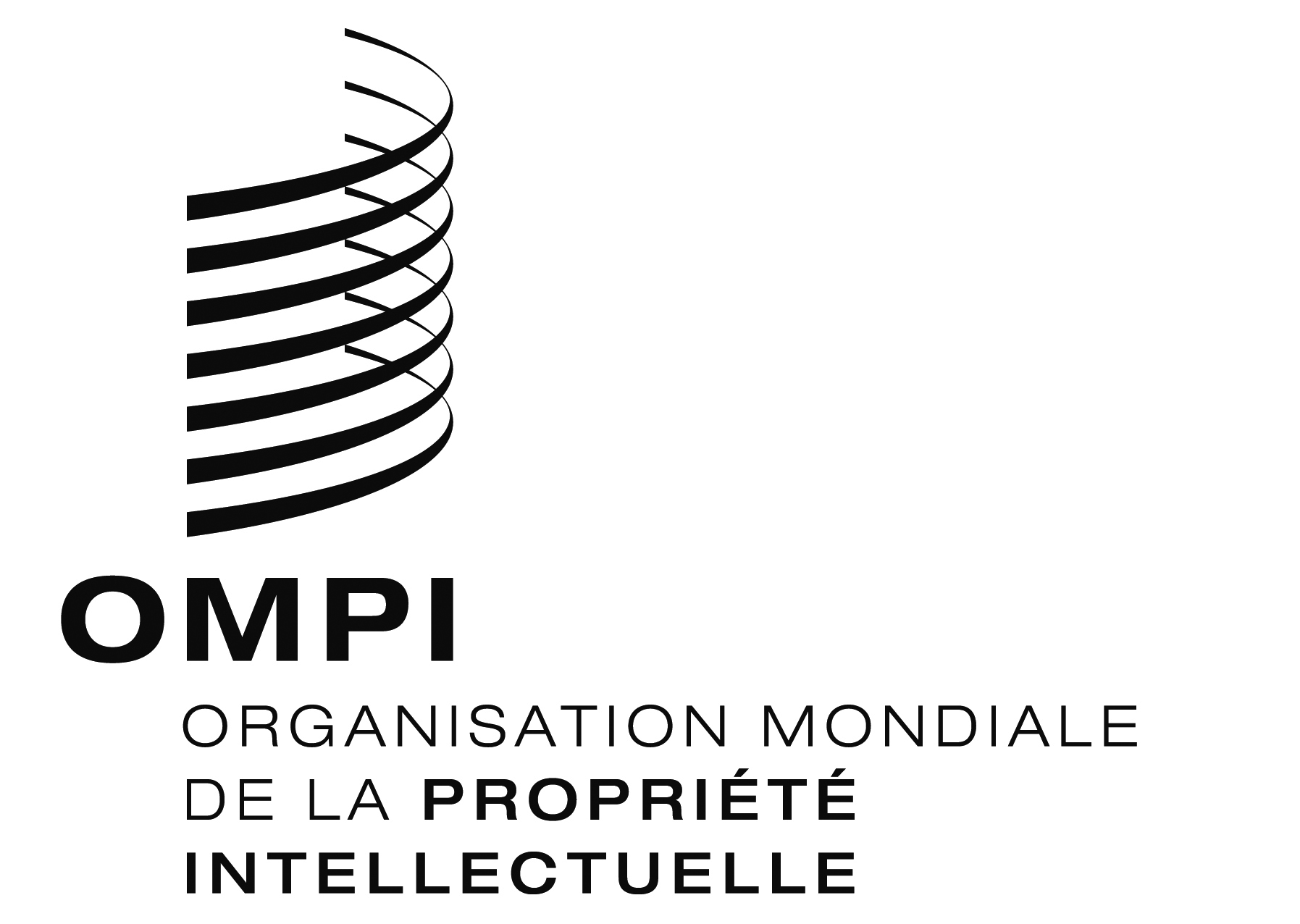 Fwo/pbc/24/15wo/pbc/24/15wo/pbc/24/15ORIGINAL : anglaisORIGINAL : anglaisORIGINAL : anglaisDATE : 9 juillet 2015DATE : 9 juillet 2015DATE : 9 juillet 2015Réf.DescriptionBudget approuvé 
(en francs suisses)Dépenses effectives 
(en francs suisses) Engagements restants
(en francs suisses)Dépenses totales estimées(en francs suisses)1.Installations dans le domaine des TIC pour la nouvelle salle de conférence, les salles de réunion annexes et les autres salles de réunion situées dans les locaux de l’OMPICommutateurs de réseau pour connecter plus de 900 places, points d’accès Wi-Fi, couverture mobile UMTS, etc.450 000368 25580 000448 255Téléphones sur IP et infrastructure informatique connexe30 00033 45033 450Équipement de visioconférence pour les exposés à distance, diffusion sur le Web d’enregistrements numériques, vidéo à la demande, sous-titrage, etc.600 000304 921327 169632 090Sous-total1 080 000706 626407 1691 113 7952.Remplacement de l’ancien central téléphonique Nortel MeridianInstallation du matériel et des logiciels pour la téléphonie sur IP dans les bâtiments existants de l’OMPI850 000778 574778 574Services d’installation et de mise en œuvre250 00019 06219 062Sous-total1 100 000797 636797 6363.Remplacement de la plate-forme pour les ordinateurs de bureauRemplacement du matériel informatique2 100 0001 657 1941 657 194Mise à niveau des logiciels450 000777 136396 1971 173 333Services d’installation et de mise en œuvre450 000251 404251 404Sous-total3 000 0002 685 734396 1973 081 931Total5 180 0004 189 996803 3664 993 362